В школе продолжается РА «Дорога в школу», которая стартовала 1 августа 2022 года. 27 августа 2022 года в РА «Дорога в школу»  родительская общественность  вручил   еще одному ребенку  рюкзак со школьно-письменными принадлежностями на общую сумму 20.000. тенге.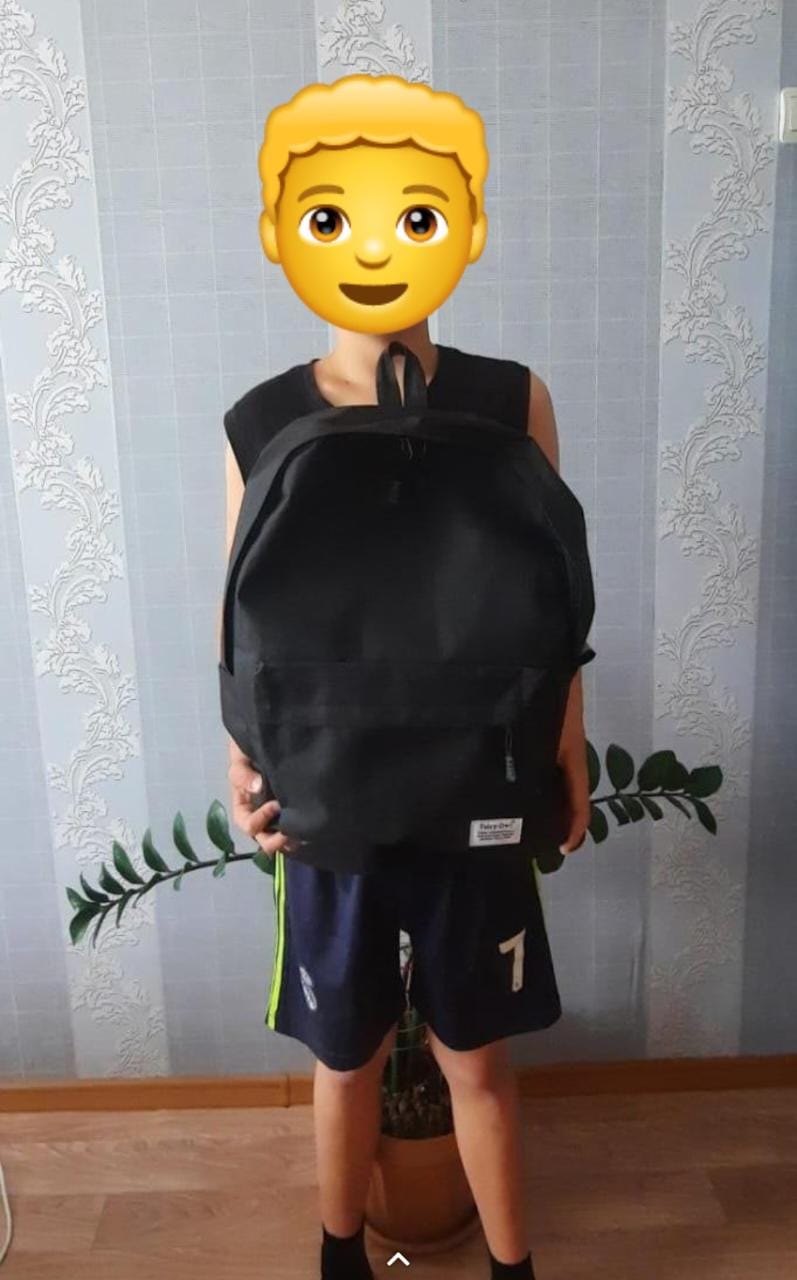 